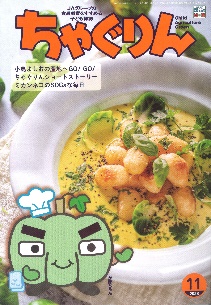 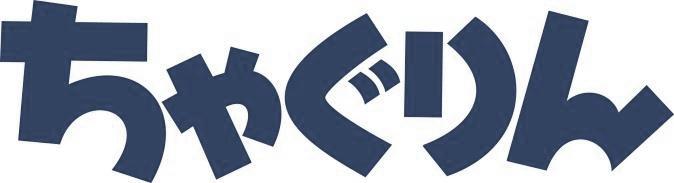 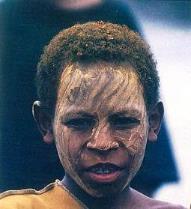 ◇対象：社会科（４年生）・学活（５年生～６年生）・歴史（６年生）今回は、「ちゃぐりん あぐりスクール」と「表紙の食べ物クイズ」の記事をもとに、これから旬を迎えるカボチャを教材にした授業例を提案します。１：カボチャの旬　（５年生～６年生　学活　「食に関する指導」 ）　給食の献立を例に旬の学習をします。その際、栄養教諭の先生に地域の食材の旬や、旬の食材を使った献立の話をしてもらい、子供たちに「カボチャの旬はいつだと思いますか。」と問いかけると良いでしょう。多くの子供たちは、カボチャの旬は冬だと思っています。冬至にはカボチャを食べることを知っている子もいることでしょう。そこで『ちゃぐりん』の５２ページの【表紙の食べ物クイズの答え】を紹介します。「カボチャは寒い時期に食べることが多いから、秋から冬にかけて収穫するイメージがあるんだよね。」でいったん止めて、カボチャを収穫する時期はいつだろうかと話したり調べたりする活動につなげます。５年生ならば、理科「花から実」の学習でカボチャ等を育てた経験があれば、夏が旬であることが実感できます。その後は食べ物クイズの答えに戻り、「実際は７月から9月に収穫する夏秋野菜なんだ。収穫してから２～３ヶ月保存できるから、秋に収穫すれば冬に食べることができるんだ。」と保存のきくカボチャの良さに目を向けることができます。２：カボチャの名前の由来　（６年生　歴史　外国との交流）記事の中で、【冬至にカボチャを食べると運がよくなる】という興味深い内容が出てきます。ここで、『ちゃぐりん』の記事を読み聞かせ、カボチャのことをあえて取り上げずに「昔からの言い伝えで、冬至の日に食べ物の名前に「ん」がつくものを食べると運気が上がるそうだよ。ニンジン、レンコンがそうだね。他にもあるかな。」と問いかけます。「ん」がついている食べ物を考える活動が盛り上がります。そこで、「カボチャも「ん」がつきます」と話します。「先生、「ん」なんかついていないよ」という反応が返ってくることでしょう。それを受けて「カボチャは、別名 南瓜といいます」「あ！「ん」がついてる！」「でも、南瓜ってどんな意味？」と疑問が生まれてくれば大歓迎です。カボチャからジャガイモなど、外国から来た食べものの由来を通じて外国との交流の内容に結び付けることができます。 ３：カボチャ料理で都道府県を学ぶ　（４年生　社会科　都道府県）記事の中で長野県の「かぼちゃだんご」、広島県の「かぼちゃ汁」など全国各地のかぼちゃ料理が紹介されていますから、他にどんな料理があるのか、本やインターネットで調べてみましょう。白地図を用意し、自分が調べた都道府県の位置を塗っていくようにします。そうすると、それぞれの地域の特徴が見えてきます。そこで、【なぜ寒くなる１２月にカボチャを食べるのか】という疑問を投げかけます。『ちゃぐりん』の記事を読むと「カボチャにはβ―カロテンやビタミンＢ、Ｃ、Ｅが豊富に含まれていること」「寒くなる１２月にカボチャを食べるとかぜをひかないといわれていること」ということがわかります。さらに疑問があれば調べていくことで、より理解が深まっていくことでしょう。このような学習を通して社会科だけでなく、食育の内容にもつなげることができます。JA稲敷 『かぼちゃを使ったおすすめ料理』 ： http://www.ib-ja.or.jp/ja/inashiki/recipe_kabotya.html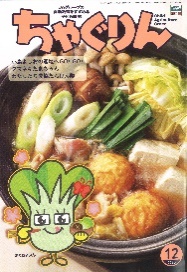 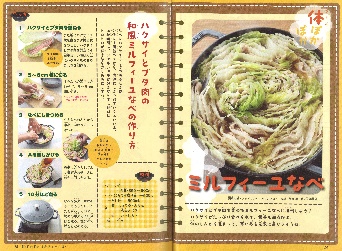 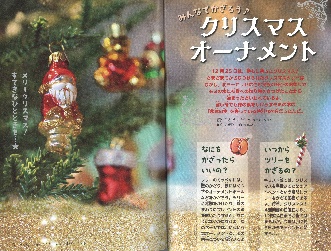 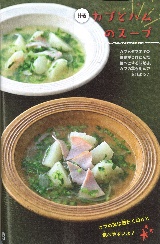 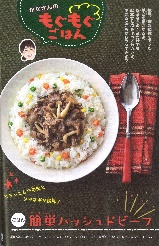 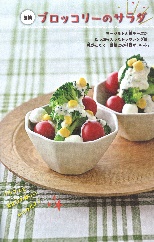 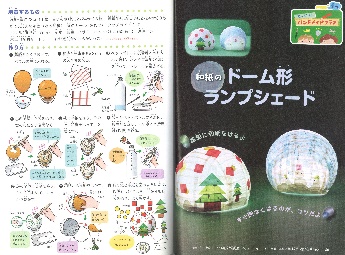 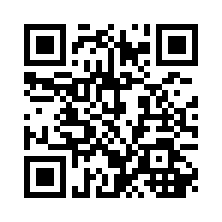 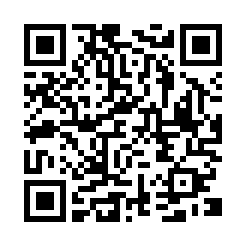 